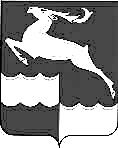 НЕДОКУРСКИЙ  СЕЛЬСКИЙ СОВЕТ  ДЕПУТАТОВКЕЖЕМСКОГО   РАЙОНА     КРАСНОЯРСКОГО    КРАЯРЕШЕНИЕ                    22 сентября 2023 г.                       п. Недокура                               №  26-110р    Об исполнении бюджета муниципального образования Недокурский сельсовет за 1 квартал 2023 год 	В соответствии с Федеральным законом от 06.10.2003 года №131-ФЗ "Об общих принципах организации местного самоуправления в Российской Федерации", с Бюджетным кодексом, Уставом ст. 21; 56, заслушав информацию главы Недокурского сельсовета В. И. Просовой об итогах работы за 3 месяца 2023 года , Недокурский сельский Совет депутатов Кежемского района Красноярского края РЕШИЛ:      1. Информацию главы Недокурского сельсовета об исполнении бюджета Недокурского сельсовета за 1 квартал 2023 года принять к сведению.      2. Утвердить отчет об исполнении бюджета Недокурского сельсовета за 1 квартал 2023 года по доходам в сумме 3746827 руб.44 коп. и по расходам 3782953руб. 90 коп., с превышением расходов над доходами в сумме 36126 руб. 46 коп.     3. Контроль, за исполнением настоящего решения возложить на постоянную комиссию планово-бюджетную, народному образованию и правопорядку.     4. Решение вступает в силу в день, следующий за днем его опубликования в периодическом издании «Недокурская газета», подлежит размещению на официальном сайте в сети Интернет.ПредседательНедокурского сельского Совета депутатов                            О.М. Ярусова  Глава Недокурского сельсовета                                                  В.И. Просовая                                